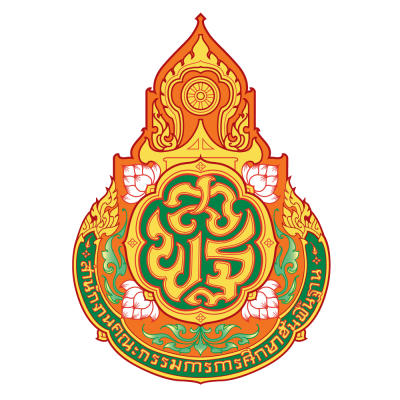 คู่มือการให้บริการการขออนุญาตจัดการศึกษาขั้นพื้นฐานโดยครอบครัวผู้รับผิดชอบนางริญดา  สุวรรณอ่อนนักวิชาการศึกษาชำนาญการกลุ่มส่งเสริมการจัดการศึกษาสำนักงานเขตพื้นที่การศึกษามัธยมศึกษาสิงห์บุรี อ่างทองคู่มือสำหรับประชาชน 	: 	การขอจัดการศึกษาขั้นพื้นฐานโดยครอบครัว หน่วยงานที่รับผิดชอบ	: 	สำนักงานคณะกรรมการการศึกษาขั้นพื้นฐานกระทรวง	:	กระทรวงศึกษาธิการ ส่วนของการสร้างกระบวนงานชื่อกระบวนงาน การขอจัดการศึกษาขั้นพื้นฐานโดยครอบครัวหน่วยงานที่รับผิดชอบ สำนักงานเขตพื้นที่การศึกษามัธยมศึกษาสิงห์บุรี อ่างทอง ประเภทของงานบริการ	หมวดหมู่ของงานบริการ	กฎหมายที่ให้อำนาจการอนุญาต หรือที่เกี่ยวข้อง	พระราชบัญญัติการศึกษาแห่งชาติ พ.ศ. 2542 และที่แก้ไขเพิ่มเติมกฎกระทรวงว่าด้วยสิทธิในการจัดการศึกษาขั้นพื้นฐาน โดยครอบครัว พ.ศ. 2547  คำสั่งกระทรวงศึกษาธิการเรื่อง ให้ใช้หลักสูตรแกนกลางการศึกษาขั้นพื้นฐาน พ.ศ.2551ประกาศกระทรวงศึกษาธิการ เรื่อง หลักเกณฑ์และวิธีการปรับใช้หลักสูตรแกนกลางการศึกษา
ขั้นพื้นฐาน พ.ศ.2551 สำหรับกลุ่มเป้าหมายเฉพาะระดับผลกระทบ	 บริการที่มีความสำคัญด้านเศรษฐกิจ/สังคม	 บริการทั่วไปพื้นที่ให้บริการ	 ส่วนกลาง	 ส่วนภูมิภาค	 ท้องถิ่น	 สถาบันการศึกษา		ส่วนกลางที่ตั้งอยู่ในภูมิภาค (ตามกฎกระทรวง)		 ส่วนกลางที่ตั้งอยู่ในภูมิภาค (นอกกฎกระทรวง)	 ต่างประเทศ8.  กฎหมายข้อบังคับ/ข้อตกลงที่กำหนดระยะเวลา ชื่อกฎหมาย/ข้อบังคับ	     กฎกระทรวงว่าด้วยสิทธิในการจัดการศึกษาขั้นพื้นฐานโดยครอบครัว พ.ศ. 2547ระยะเวลาที่กำหนดตามกฎหมาย / ข้อกำหนด ฯลฯหน่วยเวลา 30 9.  ข้อมูลสถิติ     -ส่วนของคู่มือประชาชน10. ชื่ออ้างอิงของคู่มือประชาชน (เพื่อใช้ในระบบจัดการข้อมูลเท่านั้น)	การจัดการศึกษาขั้นพื้นฐานโดยครอบครัว   Home School -2-ช่องทางการให้บริการ	ติดต่อด้วยตนเอง ณ หน่วยงาน สถานที่ให้บริการ 
 	กลุ่มงานส่งเสริมการจัดการศึกษา ชั้น 1
 	สำนักงานเขตพื้นที่การศึกษามัธยมศึกษาสิงห์บุรี อ่างทองระยะเวลาเปิดให้บริการ
 			 เปิดให้บริการตลอด 24 ชั่วโมง			 วันจันทร์	 วันอังคาร	 วันพุธ	 วันพฤหัสบดี		 วันศุกร์			 วันเสาร์	 วันอาทิตย์			 ไม่เว้นวันหยุดราชการ				 มีพักเที่ยง		เวลาเปิดรับคำขอ	เวลาเปิดรับคำขอ				 					เวลาปิดรับคำขอ		12.   หลักเกณฑ์ วิธีการ เงื่อนไขแนะนำให้ครอบครัวซึ่งประสงค์จะจัดการศึกษายื่นคำขออนุญาตจัดการศึกษาต่อสำนักงานเขตพื้นที่การศึกษาได้ปีละ 2 ครั้ง เพื่อให้สอดคล้องกับการเปิด-ปิดภาคเรียนของสถานศึกษา  และเพื่อประโยชน์ในการรับเงินอุดหนุนประจำปีการศึกษา ดังนี้– ภาคเรียนที่ 1 ระหว่างเดือนเมษายน – พฤษภาคม – ภาคเรียนที่  2  ระหว่างเดือนสิงหาคม – กันยายน 1.  สถานที่ยื่นคำขออนุญาตในแต่ละระดับการศึกษาให้ยื่นความประสงค์ ณ สำนักงานเขตพื้นที่การศึกษาที่มีภูมิลำเนา  หรือหากครอบครัวมีทะเบียนบ้าน       อยู่ที่หนึ่ง แต่มีถิ่นพักอาศัยในปัจจุบันอีกที่หนึ่งซึ่งจะใช้เป็นสถานที่จัดการศึกษา ให้ยื่นคำขออนุญาตต่อสำนักงาน  เขตพื้นที่การศึกษา ณ ถิ่นที่อยู่อาศัยปัจจุบันได้  โดยยื่นคำขออนุญาตได้ ดังนี้– ระดับก่อนประถมศึกษาและระดับประถมศึกษา  ยื่นที่สำนักงานเขตพื้นที่การศึกษาประถมศึกษา– ระดับมัธยมศึกษาตอนต้น สามารถยื่นที่สำนักงานเขตพื้นที่การศึกษาประถมศึกษาและสำนักงานเขตพื้นที่การศึกษามัธยมศึกษา– ระดับมัธยมศึกษาตอนปลาย  ยื่นที่สำนักงานเขตพื้นที่การศึกษามัธยมศึกษา2. จัดทำแผนการจัดการศึกษาของศูนย์การเรียนร่วมกับสำนักงานเขตพื้นที่การศึกษา หรือสถานศึกษา       ที่สำนักงานเขตพื้นที่มอบหมาย  โดยแผนการจัดการศึกษาต้องมีรายละเอียดประกอบการขออนุญาตอย่างน้อย       9 รายการ  ดังนี้           2.1 ชื่อศูนย์การเรียน           2.2 วัตถุประสงค์ของศูนย์การเรียน           2.3 ที่ตั้งศูนย์การเรียน                                                                   -3-           2.4 รูปแบบการจัดการศึกษา           2.5 ระดับการศึกษาที่จัดในกรณีที่เป็นการจัดการศึกษานอกระบบ           2.6 หลักสูตรหรือลักษณะกิจกรรมการเรียนการสอน           2.7 ระบบประกันคุณภาพภายใน           2.8 รายชื่อและคุณสมบัติของบุคลากรการศึกษาของศูนย์การเรียน           2.9 ข้อกำหนดเกี่ยวกับคณะกรรมการศูนย์การเรียนและเอกสารอื่น (ถ้ามี)3.  ในการจัดทำแผนการจัดการศึกษา ผู้จัดการศึกษาต้องจัดทำแผนการศึกษาร่วมกับสำนักงานเขตพื้นที่การศึกษาก่อนยื่นคำขอ4. ในกรณีที่คณะกรรมการเขตพื้นที่การศึกษามีมติให้ปรับแผนการจัดการศึกษา ต้องดำเนินการภายในระยะเวลาที่คณะกรรมการกำหนด             5. ระยะเวลาการให้บริการรวมที่กำหนดในคู่มือ เริ่มนับเมื่อได้ตรวจสอบเอกสารถูกต้อง ครบถ้วนแล้ว13. ขั้นตอน ระยะเวลา และส่วนงานที่รับผิดชอบระยะเวลาดำเนินการรวม 30 วัน14. งานบริการนี้ ผ่านการดำเนินการลดขั้นตอน และระยะเวลาปฏิบัติราชการมาแล้ว	 ผ่านการดำเนินการลดขั้นตอน และระยะเวลาปฏิบัติราชการมาแล้ว      ระยะเวลารวมหลังลดขั้นตอน หน่วยของเวลา  -4-15. รายการเอกสารหลักฐานประกอบการยื่นคำขอ15.1 เอกสารยืนยันตัวตนที่ออกโดยหน่วยงานภาครัฐ15.2 เอกสารอื่น ๆ สำหรับยื่นเพิ่มเติม-5-16. ค่าธรรมเนียมรายละเอียดค่าธรรมเนียม	ร้อยละ	 ใช้หน่วยค่าธรรมเนียมแบบร้อยละ (หากคิดค่าธรรมเนียมเป็นร้อยละให้เลือกที่ช่องนี้)ค่าธรรมเนียม (บาท/ร้อยละ) 	หมายเหตุ17. ช่องทางการร้องเรียน• ร้องเรียนด้วยตนเอง / ไปรษณีย์ ที่สำนักงานเขตพื้นที่การศึกษามัธยมศึกษาสิงห์บุรี อ่างทอง  ตำบลบางมัญ  อำเภอเมือง จังหวัดสิงห์บุรี 16000• ร้องเรียนผ่านสายด่วน สำนักงานคณะกรรมการศึกษาขั้นพื้นฐาน 157918. ตัวอย่างแบบฟอร์ม ตัวอย่าง และคู่มือการกรอก ตัวอย่างแบบฟอร์มการดำเนินการขอจัดการศึกษาขั้นพื้นฐานโดยครอบครัวแบบยื่นความประสงค์ขอจัดทำแผนการจัดการศึกษาขั้นพื้นฐานโดยครอบครัว
ระดับ................................................สำนักงานเขตพื้นที่การศึกษามัธยมศึกษาสิงห์บุรี อ่างทองเขียนที่.......................................................วันที่............เดือน...................................พ.ศ.................เรื่อง	ยื่นความประสงค์ขอจัดทำแผนการจัดการศึกษาขั้นพื้นฐานโดยครอบครัว ร่วมกับ สพม. สิงห์บุรี อ่างทองเรียน	ผู้อำนวยการสำนักงานเขตพื้นที่การศึกษามัธยมศึกษาสิงห์บุรี อ่างทอง		ด้วยข้าพเจ้า(นาย, นาง, นางสาว)....................................เลขประจำตัวประชาชน..............................อาชีพ.........................ที่อยู่ที่ปรากฏตามทะเบียนบ้าน เลขที่.........  ถนน............................ ซอย.............................ตำบล/แขวง.......................................อำเภอ/เขต..........................................จังหวัด................................................โทรศัพท์.............................Email………………………….ถิ่นที่พักอาศัยเป็นประจำอยู่ในปัจจุบัน บ้านเลขที่………………ถนน....................... ซอย................... ตำบล/แขวง…………………อำเภอ/เขต.....................จังหวัด............................. โทรศัพท์...........................โทรศัพท์มือถือ.................................โทรสาร............................E-mail………………...........มีความประสงค์ขอจัดทำแผนการจัดการศึกษาขั้นพื้นฐานโดยครอบครัวร่วมกับ สพม. สิงห์บุรี อ่างทอง ให้แก่
 		เด็กชาย, เด็กหญิง................................................เลขประจำตัวประชาชน......................................... เกี่ยวข้องเป็น......................................ระดับมัธยมศึกษา ตั้งแต่ปีการศึกษา........................เป็นต้นไป		โดยมีผู้จัดการศึกษา คือ
 		นาย, นาง, นางสาว.................................................เลขประจำตัวประชาชน....................................วุฒิการศึกษา...........................................................สถาบัน......................................................ปีพ.ศ...................อยู่บ้านเลขที่............... ถนน..................................ซอย..............................ตำบล/แขวง....................................... อำเภอ/เขต.......................จังหวัด...........................สถานที่จัดการศึกษา เลขที่......... ถนน..................................ซอย.........................ตำบล/แขวง..........................อำเภอ/เขต.............................จังหวัด......................................โทรศัพท์............................. โทรศัพท์มือถือ...........................โทรสาร............................E-mail: .................................		พร้อมนี้ได้แนบเอกสารประกอบการพิจารณามาด้วยแล้ว ดังนี้ 
  		  สำเนา หรือภาพถ่ายทะเบียนบ้านของครอบครัว, ผู้เรียนและผู้จัดการศึกษา		  สำเนา หรือภาพถ่ายบัตรประจำตัวประชาชนของครอบครัว, ผู้เรียนและผู้จัดการศึกษา		  สำเนา หรือภาพถ่ายสูติบัตรของผู้เรียน		  สำเนาหลักฐานวุฒิการศึกษาสูงสุดของผู้เรียน  		  ที่ตั้ง และแผนผังสถานที่จัดการศึกษา		  สำเนาหลักฐานวุฒิการศึกษาของผู้จัดการศึกษา		  แผนการจัดการศึกษา 		  อื่นๆ (โปรดระบุ).............................................................................................................................		จึงเรียนมาเพื่อโปรดพิจารณาอนุญาต						ลงชื่อ..................................................................ผู้ยื่นความประสงค์						      (..................................................................)แบบยื่นคำขออนุญาตจัดการศึกษาขั้นพื้นฐานโดยครอบครัว
                                                            เขียนที่........................................................................................                                                            วันที่............เดือน............................................พ.ศ.....................เรื่อง	ขออนุญาตจัดการศึกษาขั้นพื้นฐานโดยครอบครัว เรียน	ผู้อำนวยการสำนักงานเขตพื้นที่การศึกษามัธยมศึกษาสิงห์บุรี อ่างทอง		ด้วยข้าพเจ้า (นาย, นาง, นางสาว).........................................................................................................เลขประจำตัวประชาชน....................................................อายุ............ปี วุฒิการศึกษา..............................................อาชีพ.................................................ที่อยู่ที่ปรากฏตามทะเบียนบ้าน........................................................................ถิ่นที่พักอาศัยเป็นประจำอยู่ในปัจจุบัน.......................................................................................................................		มีความประสงค์ขอจัดทำแผนการจัดการศึกษาขั้นพื้นฐานโดยครอบครัว ให้แก่
เด็กชาย, เด็กหญิง, นาย, นางสาว...............................................................................................................................เลขประจำตัวประชาชน..................................................................เกี่ยวข้องเป็น............................................
ในระดับการศึกษา ชั้น...........................................................ตั้งแต่ปีการศึกษา................................เป็นต้นไป		ผู้จัดการศึกษา คือ		นาย, นาง, นางสาว....................................................เลขประจำตัวประชาชน.............................วุฒิการศึกษา..........................................................................สถาบัน...............................................................อยู่บ้านเลขที่..........................................ถนน............................................ซอย................................................ตำบล/แขวง.........................................อำเภอ/เขต......................................จังหวัด.........................................สถานที่ซึ่งใช้จัดการศึกษา เลขที่.................ถนน.............................................ซอย..........................................ตำบล/แขวง........................................อำเภอ/เขต......................................จังหวัด..........................................พร้อมนี้ได้แนบเอกสารประกอบการพิจารณามาด้วยแล้ว ดังนี้ 
  		  1. สำเนา หรือภาพถ่าย ทะเบียนบ้านของครอบครัว และผู้เรียน		  2. ที่ตั้ง และแผนผังสถานที่จัดการศึกษา		 3. สำเนาหลักฐานวุฒิการศึกษาของผู้จัดการศึกษา 		  4. แผนการจัดการศึกษา   		  5. สำเนาหรือภาพถ่ายสูติบัตรของนักเรียน		  6. สำเนาหลักฐานวุฒิการศึกษาของผู้เรียน		  7. อื่น ๆ (โปรดระบุ)...................................................................................................................		จึงเรียนมาเพื่อโปรดพิจารณาอนุญาต						     ลงชื่อ..................................................................ผู้ยื่นคำขออนุญาต						                      (................................................................)แบบฟอร์มการจัดทำแผนการจัดการศึกษาขั้นพื้นฐานโดยครอบครัว1. ข้อมูลพื้นฐานของครอบครัว	ชื่อ –สกุล บิดา.....................................................................วุฒิการศึกษา.......................................................	ประสบการณ์..................................................................................................................................................	อายุ.......................................................................อาชีพ.................................................................................	ที่อยู่.................................................................................................................................................................	.........................................................................................................................................................................	ชื่อ – สกุล มารดา...........................................................................วุฒิการศึกษา............................................	ประสบการณ์..................................................................................................................................................	อายุ..........................................................อาชีพ.............................................................................................	ที่อยู่................................................................................................................................................................	.........................................................................................................................................................................2. ข้อมูลพื้นฐานของผู้เรียน		   2.1 ระบุข้อมูลของผู้เรียน		     ชื่อ – สกุล ผู้เรียน ............................................................................................................................		     วัน เดือน ปีเกิด...................................................................อายุ........................................................		     ประวัติการศึกษา (กรณีเรียนในระบบโรงเรียนมาก่อน)		      .........................................................................................................................................................		      .........................................................................................................................................................	     2.2 พัฒนาการของผู้เรียน  (ระบุการพัฒนาการของผู้เรียน/ความสามารถพิเศษ/ความต้องการพิเศษ)		       พัฒนาการตามวัย		       พัฒนาการตามความสามารถพิเศษ		       พัฒนาการตามความต้องการพิเศษ			……………………………………………………………………………………………………………………………………….			……………………………………………………………………………………………………………………………………….3 . ระดับการศึกษาที่จัด	........................................................................................................................................................................	เหตุผลในการจัดการศึกษาของครอบครัว	.........................................................................................................................................................................	.........................................................................................................................................................................	………………………………………………………………………………………………………………………………………………………4 . จุดมุ่งหมายของการจัดการศึกษา	.........................................................................................................................................................................	........................................................................................................................................................................	……………………………………………………………………………………………………………………………………………………..5. รูปแบบการจัดการศึกษา (โปรดระบุ) 	  จัดการศึกษาแบบครอบครัวเดียว เนื่องจากไม่สามารถร่วมกิจกรรมกับกลุ่มบ้านเรียน หรือครอบครัวอื่น และมีความสนใจเฉพาะด้านแตกต่างกัน	  จัดการศึกษาแบบมีข้อตกลงร่วมกับโรงเรียนหรือหน่วยงานอื่น โดยมีการเข้าไปใช้ทรัพยากรในโรงเรียนหรือเข้าไปทำกิจกรรมร่วมกัน เนื่องจากต้องการให้บุตรได้มีความรู้ประสบการณ์ที่สามารถเชื่อมโยงเข้าสู่ระบบโรงเรียน	  จัดการศึกษาแบบกลุ่มครอบครัวที่มีแนวคิดคล้าย ๆ กัน เป็นการจำลองสังคม เชื่อว่าการเชื่อมโยงกับกลุ่มเป็นการช่วยเสริมพัฒนาการของบุตรได้	  อื่น ๆ ระบุ .............................................................................................................................................6. โครงสร้างเวลาเรียน 	.......................................................................................................................................................................7. การจัดกลุ่มสาระการเรียนรู้ / กลุ่มประสบการณ์	.......................................................................................................................................................................	.......................................................................................................................................................................8. การจัดกิจกรรมพัฒนาผู้เรียน	.......................................................................................................................................................................	.......................................................................................................................................................................9. การจัดกระบวนการเรียนรู้	.........................................................................................................................................................................	........................................................................................................................................................................10. การวัดและประเมินผลการเรียนรู้	.........................................................................................................................................................................	........................................................................................................................................................................11. อื่นๆ (ครอบครัวสามารถเพิ่มเติมรายละเอียดที่เห็นว่าเป็นประโยชน์ต่อผู้เรียนได้)	........................................................................................................................................................................	........................................................................................................................................................................หมายเหตุ		ข้อมูลจากแนวทางการดำเนินงานการจัดการศึกษาขั้นพื้นฐานโดยครอบครัว  ปี 2558			สำนักพัฒนานวัตกรรมการจัดการศึกษาขั้นพื้นฐาน   สำนักงานคณะกรรมการการศึกษาขั้นพื้นฐาน  			กระทรวงศึกษาธิการ  ที่ประเภทขั้นตอนรายละเอียดของขั้นตอนการบริการระยะเวลาให้บริการหน่วยเวลา (นาที ชั่วโมง วัน วันทำการ เดือน ปี)ส่วนงาน / หน่วยงานที่รับผิดชอบ หมายเหตุ1ตรวจสอบคำขอและเอกสารประกอบคำขอ30นาทีกลุ่มส่งเสริมการจัดการศึกษา 2การพิจารณาตรวจสอบคุณสมบัติตามเอกสารของผู้ยื่นคำขอจัดการศึกษา15กลุ่มส่งเสริมการจัดการศึกษา 3เสนอคณะกรรมการเขตพื้นที่การศึกษาพิจารณา11กลุ่มนโยบายและแผน4การลงนามอนุญาตจัดทำหนังสือและลงนามอนุญาตโดยผู้อำนวยการ เขตพื้นที่การศึกษา3กลุ่มส่งเสริมการจัดการศึกษา ที่รายการเอกสารยืนยันตัวตนส่วนงาน / หน่วยงานที่รับผิดชอบจำนวนเอกสาร
ฉบับจริงจำนวนเอกสาร
สำเนาหน่วยนับเอกสาร หมายเหตุ1กรมการปกครองฉบับของบิดา มารดา/รับรองสำเนาถูกต้อง2กรมการปกครองฉบับของผู้จัดการศึกษากรณีมอบผู้จัดการศึกษา/รับรองสำเนาถูกต้อง3กรมการปกครอง1ฉบับของบิดามารดาและผู้เรียน/รับรองสำเนาถูกต้อง4กรมการปกครองฉบับถ้ามี/รับรองสำเนาถูกต้อง5กรมการปกครองฉบับของผู้เรียน/รับรองสำเนาถูกต้องที่รายการเอกสารยื่นเพิ่มเติมส่วนงาน / หน่วยงานที่รับผิดชอบจำนวนเอกสาร
ฉบับจริงจำนวนเอกสาร
สำเนาหน่วยนับเอกสาร หมายเหตุ1แผนการจัดการศึกษาขั้นพื้นฐาน     โดยครอบครัวหรือที่ได้จัดทำ      ร่วมกับสพม.สิงห์บุรี อ่างทอง12ชุด1. รายละเอียดของแผนฯเป็นไปตามที่กำหนด  ในกฎกระทรวง2. รับรองสำเนาถูกต้อง2วุฒิการศึกษาของผู้จัดการศึกษา12ชุด1. ผู้จัดต้องมีวุฒิไม่ต่ำกว่าระดับมัธยมศึกษา   ตอนปลาย หรือเทียบเท่า 2. รับรองสำเนาถูกต้องที่รายการเอกสารยื่นเพิ่มเติมส่วนงาน / หน่วยงานที่รับผิดชอบจำนวนเอกสาร
ฉบับจริงจำนวนเอกสาร
สำเนาหน่วยนับเอกสาร หมายเหตุ3ใบประเมิน ใบรับรองความรู้ความสามารถของผู้จัดการศึกษา12ชุด1. กรณีผู้จัดมีวุฒิต่ำกว่าระดับมัธยมศึกษาตอนปลายหรือเทียบเท่า   2. รับรองสำเนาถูกต้อง4แผนผังที่ตั้งสถานที่จัดการศึกษาขั้นพื้นฐานโดยครอบครัว1. ระบุที่ตั้ง แผนผังสถานที่อย่างชัดเจน2. รับรองสำเนาถูกต้อง5เอกสารหลักฐานการศึกษา (ปพ. 1)ฉบับ1. กรณีที่ผู้เรียนลาออกจากการศึกษาในระบบ2. รับรองสำเนาถูกต้อง6เอกสารการขอย้ายสถานที่เรียนฉบับ1. กรณีที่ผู้เรียนลาออกจากการศึกษาในระบบ2. รับรองสำเนาถูกต้อง7หลักฐานการเรียนรู้เดิมฉบับ1. กรณีผู้เรียนย้ายจากการศึกษานอกระบบและการศึกษาตามอัธยาศัย2. รับรองสำเนาถูกต้อง8รูปถ่ายผู้เรียนหน้าตรง ขนาด 1 นิ้ว  ไม่เกิน 6 เดือน9ใบรับรองแพทย์ฉบับ1. กรณีแพทย์ระบุความเห็นว่าผู้เรียนไม่สามารถศึกษาในระบบได้2. รับรองสำเนาถูกต้องกลุ่มสาระการเรียนรู้/กลุ่มประสบการณ์เป้าหมายคุณภาพผู้เรียนที่มุ่งหวังภาคเรียน/ชั้นปี/ช่วงชั้นกิจกรรมการเรียนรู้การวัดและประเมินผลหลักฐานร่องรอยจากการเรียนรู้